HOSA Mini Lesson: Vital Signs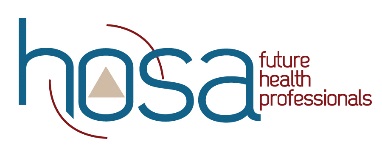 Objectives:        Upon completion of this lesson, students will have sufficient knowledge of, and be able to:Analyze the importance of vital signsIdentify the sites for obtaining temperatures.Classify normal ranges of temperatures.Calculate conversions for temperatures.Identify the sites for obtaining pulse.Classify normal ranges for pulse.Demonstrate obtaining a radial pulse.Explain how to obtain a respiration rate.Select and define terms related to vital signs.Explain the components of blood pressure.Classify normal ranges of blood pressure.Demonstrate obtaining a blood pressure.Time:Lecture - 1 class periodPractice – as neededCheck offs – as neededMaterials:PowerPointStethoscopeBlood pressure cuffAlcohol wipesInstruction:Share PowerPoint on Vital Signs (26:48 minute video)Youtube video for blood pressure practice (audio enhanced blood pressure practice)Assessment:      1.   Written test      2.   Assign pulse and respiration practice on family members      3.   Check offsStandards:NCHSE1.3.1 c.  ConversionsTemperature (C/F)10.1.1    Demonstrate procedures for measuring and recording vital signs including the normal               ranges.
For additional Curriculum Crosswalks see CE Useful Tools